BHARATHIAR UNIVERSITY: COIMBATORE – 641046.SCHOOL OF DISTANCE EDUCATION – OCTOBER 2023PRACTICAL AND VIVA VOCE EXAMINATION SCHEDULEVenue: Department of Social Work, Bharathiar University, Coimbatore-641046.(The students who wrote the examinations for the courses noted against in Chennai, Coimbatore, Erode, Gudalur, Karur, Madurai, Ooty, Pollachi, Salem, Tirunelveli, Tiruppur, Trichy, Udumalpet, Vellore, Calicut, Cochin, Kanjirapally, Karunagapally, Kollam Malappuram, Mavelikkara, Palakkad, Thodupuzha, Thrissur, Trivandrum, Kancheepuram, Gobichettipalayam, Kannur, Sathyamangalam, Avinashi, Mettupalayam, Hosur, Kumbakonam, Trithala, Pathnamthitta, Villupuram, Mannarkkad, Perumbavoor, The Nilgiris can do the Practical in BU Department)Subject: Field Work Practicum (13P)   Mini Research Project (23V)		Date: 05.12.2023			Time: 10.00 am to 5.00 pm	Subject: Field Work Practicum - 13PDate: 05.12.2023			Time: 10.00 am to 5.00 pmMini Research Project (23V)Date: 05.12.2023			Time: 10.00 am to 5.00 pm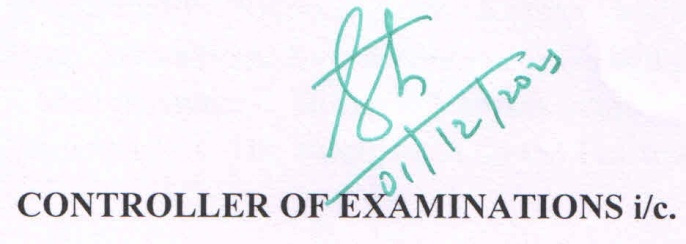 S.NoRegister No.Name of the CandidatesSubject Code1.21MSW1319Dhivya.R13P & 23V2.21MSW1397Haritha.V13P & 23V3.18MSW1022Nivedha.B13P & 23V4.18MSW1023Vasuki.T13P & 23V5.21MSW1183Ananthakumar.M.A13P & 23V6.21MSW1153Malathi.N13P & 23V7.21MSW1326Tinso Antony13P & 23V8.20MSW1295Dhanish Fathima.R13P & 23V9.21MSW1063Kaleeswari.S13P & 23V10.21MSW1085Poorna Chandran.K13P & 23V11.21MSW1097Carmel Elizabeth13P & 23V12.21MSW1213Shanmugapriya.K13P & 23V13.21MSW1242Prabhuambethkar.M13P & 23V14.21MSW1162Prakash Raj.R13P & 23V15.21MSW1176Ramya.A13P & 23V16.19MSW1001Sri Padma Meena.A13P & 23V17.20MSW1040Sheerapthinath.K.S13P & 23V18.21MSW1347Sahaya Robin.P13P & 23V19.21MSW1358Gokul.P13P & 23V20.19MSW1165Lijin Joseph13P & 23V21.16MSW1129Bindhu.M.K13P & 23V22.17MSW0062Syamjith.E.P13P & 23V23.20MSW1091Silpa.K.V13P & 23V24.20MSW1290Anu Augustine.P13P & 23V25.21MSW1079Dhinshan.K.Daulson13P & 23V26.20MSW1236Vishma.G.R13P & 23V27.21MSW1054Binu.L13P & 23V28.20MSW1277Parthiban.S13P & 23V29.21MSW1065Pandisuma.S.M13P & 23V30.21MSW1259Joy Sharon.S.K13P & 23V31.21MSW1411Logeswaran.R13P & 23V32.21MSW1179Noufal C.K.13P & 23V33.19MSW0043Ambily.T.D13P & 23V34.20MSW1346Greeshma.P.Thankachan13P & 23V35.21MSW1207Cheriyakoya Keelapura13P & 23V36.21MSW1394Anoop Antony13P & 23V37.13MSW1116Manu Joseph13P & 23V38.21MSW1189Ananthu S Pochayil13P & 23V39.21MSW1250Sreeyukta.S13P & 23V40.21MSW1094Manikantan.T13P & 23V41.21MSW1233Sony.V.S13P & 23V42.21MSW1235Reshma Raj13P & 23V43.21MSW1146Dhinesh Kumar13P & 23V44.21MSW1163Nandhini.R13P & 23V45.16MSW1094Satheesh Kumar.R13P & 23V46.21MSW1073Nikhila.K.R13P & 23V47.21MSW1336Abhijith.C.J13P & 23V48.21MSW1372Agil.P.K13P & 23V49.21MSW1387Anand.P.P13P & 23V50.21MSW1290Sharook.M.R13P & 23V51.21MSW1330Adharsh Ram.V.S13P & 23V52.21MSW1335Geedhu Daniel13P & 23V53.21MSW1370Rajesh.S13P & 23V54.21MSW1284Gladson George13P & 23V55.20MSW1224Mohammed Shafi.M13P & 23V56.21MSW1100Sreeraj.S13P & 23V57.21MSW1129Ajmal Alikhan13P & 23V58.21MSW1151Chindu Mohan13P & 23V59.21MSW1181Sreelekshmi.S13P & 23V60.21MSW1299Musfira.P13P & 23V61.21MSW1368Pooja.V.S13P & 23V62.21MSW1377Mohammad Sibil.K13P & 23V63.21MSW1404Sreemathy.K13P & 23V64.17MSW1116Biju Isac13P & 23V65.15MSW1051Suraj Anand.K.V13P & 23V66.19MSW0035Anjali.R13P & 23V67.19MSW1042Akarsh K Nair13P & 23V68.20MSW1142Hari Krishnan.N13P & 23V69.20MSW1259Sathish Kumar.S13P & 23V70.20MSW1267Vinoba Pop.A13P & 23V71.21MSW1356Sarala.P13P & 23V72.19MSW0062Binesh.K.K13P & 23V73.19MSW1028Anandakumar.S13P & 23V74.21MSW1034Povas.J13P & 23V75.21MSW1047Emiabinya.R.S13P & 23V76.21MSW1068Sankaran.R13P & 23V77.21MSW1078Dharshini.D13P & 23V78.21MSW1089Naveen Kumar.K13P & 23V79.21MSW1090Greeshma Sundaram13P & 23V80.21MSW1098Vijayasahar.A13P & 23V81.21MSW1116Nithayanantham.S13P & 23V82.21MSW1167Suma Joseph13P & 23V83.21MSW1188Sanjay.K13P & 23VS.NoRegister No.Name of the CandidatesSubject Code1.21MSW1332Shi Javuddeen Sajad.A.P13P2.16MSW1008Parvathy.S13P3.21MSW1135Manojkumar.V.S13P4.21MSW1156Jamuna.L13P5.21MSW1383Anwer.C.P13PS.NoRegister No.Name of the CandidatesSubject Code1.21MSW1076Sowmiya.R23V2.21MSW1152Prabhakaran.R23V3.21MSW1154Maharaja.P23V4.21MSW1227Veeramani.P23V5.21MSW1325Sandya C Philip23V6.20MSW1213Nishanth.S.B23V7.20MSW1039Venkatesh.R.P23V8.20MSW1263Arya.A.S23V9.20MSW1169Anjitha.M23V10.21MSW1092Hariram.K23V11.21MSW1363Justin Jacob23V12.21MSW1308Mohammed Nayeem.T23V13.21MSW1195Roshin Dharan23V14.21MSW1247Athulya.K23V15.20MSW1229Ansitha.M.I23V16.19MSW0037Aswathy.R23V17.20MSW1341Chandran.G23V18.21MSW1302Sai K Thirukumaran23V19.21MSW1382Siranjeevi.A23V20.17MSW0022Solomon K Peter23V21.20MSW1237Shivani Kanakambaran Nair23V22.21MSW1300Nivin P Thomas23V23.18MSW1010Prabhakaran.K23V24.21MSW1265Satheesh Balan.C23V25.20MSW1139Ram Eswar.M23V